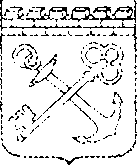 РОССИЙСКАЯ  ФЕДЕРАЦИЯАдминистрация Ленинградской областиКОМИТЕТ ОБЩЕГО И ПРОФЕССИОНАЛЬНОГО ОБРАЗОВАНИЯ ЛЕНИНГРАДСКОЙ ОБЛАСТИРАСПОРЯЖЕНИЕ13 января 2021 года №26-рОб утверждениисроков, мест подачи и формы заявления на итоговое собеседование
по русскому языку в Ленинградской области в 2021 годуВ соответствии с Порядком проведения государственной итоговой аттестации по образовательным программам основного общего образования, утвержденным приказом Министерства просвещения Российской Федерации и Федеральной службы по надзору в сфере образования и науки от 7 ноября 2018 года № 189/1513 (далее – Порядок проведения ГИА), Провести в Ленинградской области в срок до 27 января 2021 года включительно прием заявлений на итоговое собеседование по русскому языку (далее - итоговое собеседование).Определить местами подачи заявлений на итоговое собеседование:для обучающихся 9 (10) классов – общеобразовательные организации Ленинградской области, в которых обучающиеся осваивают образовательные программы основного общего образования; для лиц, осваивающих образовательные программы основного общего образования в форме семейного образования, а также для лиц, обучающихся по не имеющим государственной аккредитации образовательным программам основного общего образования, проходящим экстерном ГИА в организации, осуществляющей образовательную деятельность по имеющим государственную аккредитацию образовательным программам основного общего образования (далее – экстерны), - общеобразовательные организации Ленинградской области по выбору указанных лиц.Утвердить форму заявления на итоговое собеседование согласно приложению к настоящему распоряжению.Рекомендовать органам местного самоуправления, осуществляющим управление в сфере образования Ленинградской области:Обеспечить информирование участников итогового собеседования и их родителей (законных представителей) о сроках, местах подачи и форме заявления на итоговое собеседование, в том числе путем взаимодействия со средствами массовой информации, организации работы телефонов «горячих линий» и ведения раздела на официальных сайтах в сети «Интернет».Осуществить мониторинг организации приема заявлений на итоговое собеседование в общеобразовательных организациях.Рекомендовать руководителям общеобразовательных организаций:Обеспечить информирование обучающихся, экстернов, их родителей (законных представителей) о сроках, местах подачи и форме заявления на итоговое собеседование, в том числе путем размещения соответствующей информации на официальных сайтах в сети «Интернет».Провести в общеобразовательных организациях в установленный срок прием заявлений на итоговое собеседование, а также документов для создания специальных условий проведения итогового собеседования для лиц, указанных в пункте 44 Порядка проведения ГИА.Контроль за исполнением настоящего распоряжения возложить на начальника департамента надзора и контроля за соблюдением законодательства в сфере образования Богославского Д.Д.Заместитель председателя комитета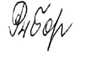 Т.Г. Рыборецкая